Manuel – un chico con un hobby especial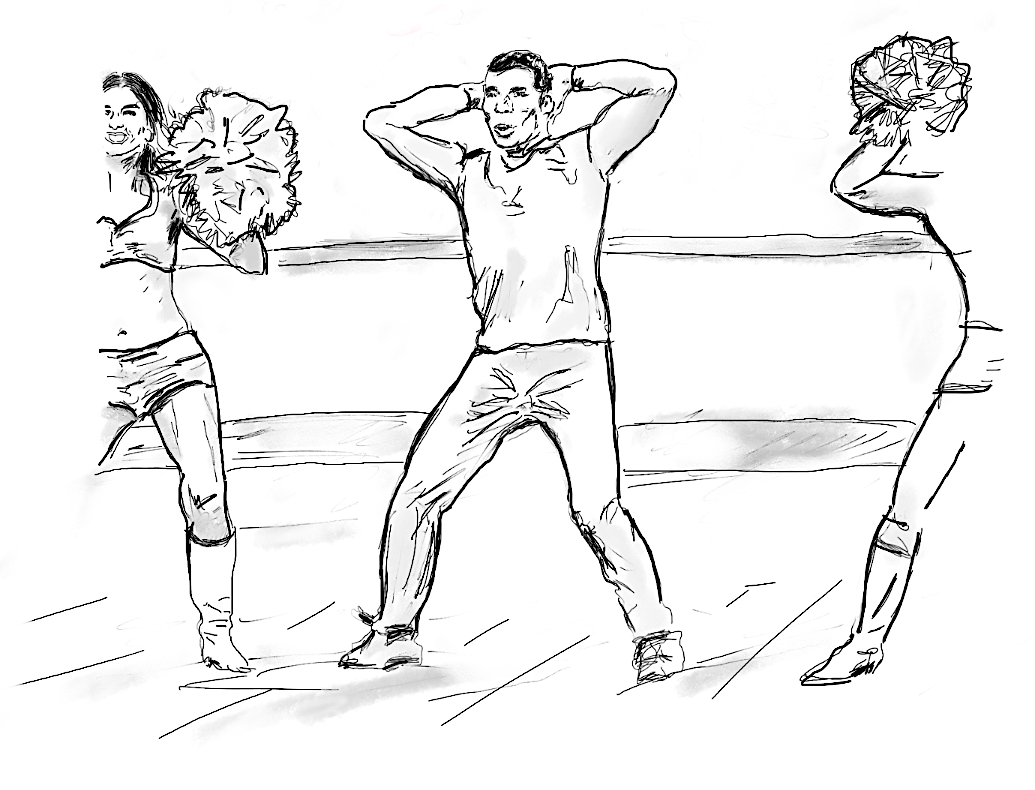 Va a escuchar una entrevista con un animador* masculino. Encuentre los elementos correctos de la lista (A-I) para completar las frases (1-6). 
Hay dos frases que no se usan.
* un cheerleader"---------------------------------------------------------------------------------Distraktoren: A, FAcierta inseguridad.Bmotivar a su grupo de jugadores.Cuna pista de baloncesto.Dmucha motivación.Etener cheerleaders masculinos.Funa buena bienvenida.Gvídeos en la red. Hun proceso de selección.Idos bailadores masculinos.0Ahora es obligatorio para los clubs E1En un club de Bilbao ya se cuenta con 2Manuel también sabe bailar gracias a 3Una animadora que conoce, le contó a Manuel que había 4La gente cree que se baila con pompones para5Antes de su primera actuación, Manuel no ha estado en6A Manuel, el público le dio 